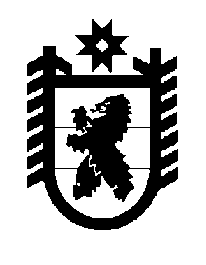 Российская Федерация Республика Карелия    ПРАВИТЕЛЬСТВО РЕСПУБЛИКИ КАРЕЛИЯРАСПОРЯЖЕНИЕот  20 февраля 2018 года № 132р-Пг. Петрозаводск 	Внести в пункт 2 распоряжения Правительства Республики Карелия           от 21 сентября 2010 года № 411р-П (Собрание законодательства Республики Карелия, 2010, № 9, ст. 1170; 2016, № 11, ст. 2425) изменение, заменив слова «Министерство социальной защиты, труда и занятости Республики Карелия» словами «Министерство социальной защиты Республики Карелия».   
           Глава Республики Карелия                                                                А.О. Парфенчиков